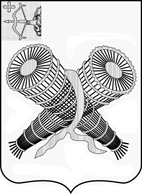 АДМИНИСТРАЦИЯ ГОРОДА СЛОБОДСКОГОКИРОВСКОЙ ОБЛАСТИПОСТАНОВЛЕНИЕот 01.09.2017 № 1716г. Слободской Кировской областиО проведении аукциона на право заключения договоров на установку и эксплуатацию рекламных конструкций на территории муниципального образования «город Слободской»В соответствии с Федеральным законом от 06.10.2003 № 131-ФЗ «Об общих принципах организации местного самоуправления в Российской Федерации», Уставом муниципального образования «город Слободской», с положением о порядке проведения торгов на право заключения договоров на установку и эксплуатацию рекламных конструкций на земельных участках, зданиях, ином недвижимом имуществе, находящемся в муниципальной собственности муниципального образования «город Слободской», утвержденным решением Слободской городской Думы от 18.06.2014 № 53/396, администрация города Слободского ПОСТАНОВЛЯЕТ:1. Провести открытый аукцион на право заключения договоров на установку и эксплуатацию рекламных конструкций на земельных участках, зданиях, ином недвижимом имуществе, находящемся в муниципальной собственности муниципального образования «город Слободской».2. Утвердить документацию об открытом аукционе на право заключения договоров на установку и эксплуатацию рекламных конструкций на земельных участках, зданиях, ином недвижимом имуществе, находящемся в муниципальной собственности муниципального образования «город Слободской» (далее – документация об аукционе). Прилагается.3. Разместить извещение о проведении аукциона на официальном сайте администрации города Слободского.4. Постановление вступает в силу со дня обнародования на официальном сайте города Слободского.Глава города Слободского    И.В. Желвакова